Ways to involve families in SW-PBS…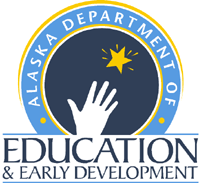 Family involvement in schools is a key indicator of student success at all levels.  Sometimes involvement after elementary school years can pose a challenge. A growing body of evidence recognizes that family and community connections with schools make a difference in middle school and high school success.  School-wide Positive Behavior Support (SW-PBS) can serve as a focal point for encouraging involvement at all grade levels. The menu of items listed below includes some ideas that can be used at each of the grade levels. Develop a survey for families about behavioral needs or behavioral expectations in the school.Develop a survey for families to determine what they know or want/need to know about SW-PBS.Develop information for families about SW-PBS at your school.Help plan and implement school wide celebrations.Write a piece for your school newsletter about SW-PBS.Help plan a SW-PBS family night at your school. Contact community businesses to share information about SW-PBS in schools. Talk with teachers and staff about what they think parents need to know about SW- PBS and ways families can support it in their school. Create a home SW-PBS contract with families. Send regular notes home about SW-PBS developed by parents for parents. Send home thank you notes for supporting SW-PBS in schools. (These can be sent to parents and/or staff and teachers.) Hold a SW-PBS day at your school that is planned and coordinated by parents. Recruit parents to develop displays around the school related to SW-PBS. (e.g. SW-PBS student of the week, month etc).Set up a SW-PBS table during parent-teacher conferences. Create SW-PBS parent resources. (These could include things such as behavior management techniques to reinforce good behavior in the home).Develop a SW-PBS Family Calendar. Family/parent rep. recognizes students, staff, and teachers for reinforcing behavioral expectations. (At team meetings individuals can be identified who are exhibiting the behaviors that support SW-PBS in your school.)Skits at half-time of sporting events about SW-PBS.Put a brief description of SW-PBS, and school matrix on the website.Send notes home to parents about student’s successes.Create an easy to read brochure about SW-PBS.